ПРОГРАММА СЕМИНАРА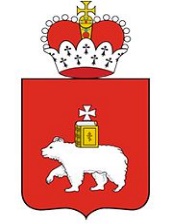 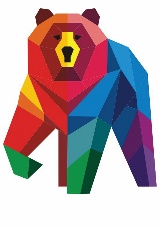 «Драйверы гостиничного рынка. Пермь», 28.02.2020 годВремяНаименование темыФИО эксперта11.00-11.30Регистрация участников семинара11.30-11.35Приветственное слово руководителя Агентства по туризму и молодежной политике Пермского края Юлии Альбертовны Ветошкиной11.35-12.00Пожарная безопасность, антитеррористическая безопасностьПредставитель ГУ МЧС Пермского края12:00-12:30Требования Роспотребнадзора 
к коллективным средствам размещенияПредставитель Роспотребнадзора по Пермскому краю12.30-13.10Острые проблемы миграционного законодательстваЕкатерина Райлян, почетный гражданин России, советник президента Федерации рестораторов и отелей России, член координационного совета при Главном управлении региональной безопасности Московской области), эксперт по работе с миграционным учётом гостиницы и защите персональных данных13.10-13.50Нормы законодательства деятельности коллективных средств размещения. Бизнес по правилам Анна Бурцева, сопредседатель Межрегиональной ассоциации хостелов и мини-отелей (МАХиМО), бизнес-тренер, эксперт по классификации отелей, консалтинг по организации и ведению деятельности отелей13.50-14.30Перерыв, фуршет14.30-15.10Чек лист: повышаем прямые продажиВалентин Микляев, основатель и генеральный директор «Bnovo». Является одним из локомотивов IT в гостиничной отрасли. Данная компания первая в России распространила класс продукта Channel Manager, первыми сделали доступной по функционалу и стоимости облачную систему управления, первыми выпустили интеграцию с Google среди российских компаний и первыми реализовала api-шлюз для менее крупных игроков, открыв возможности работы с ведущими системами онлайн-бронирования мира и России.15.10-15.50Тренды маркетинга 2020Алексей Мишин, сопредседатель МАХиМО, член государственной аттестационной комиссии Московского государственного института индустрии туризма им. Ю. А. Сенкевича, член Комитета по туризму города Москвы, основатель хостела «Fasol»15.50-16.30Подведение итогов, ответы на вопросы